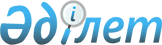 Қосшы қаласы бойынша коммуналдық қалдықтардың түзілуі және жинақталу нормаларын бекіту туралыАқмола облысы Қосшы қаласы мәслихатының 2022 жылғы 19 шілдедегі № 83/16-7 шешімі. Қазақстан Республикасының Әділет министрлігінде 2022 жылғы 20 шілдеде № 28850 болып тіркелді       Қазақстан Республикасының Экологиялық Кодексінің 365-бабы 3-тармағының 2) тармақшасына, Қазақстан Республикасының "Қазақстан Республикасындағы жергілікті мемлекеттік басқару және өзін-өзі басқару туралы" Заңының 6-бабы 1-тармағының 15) тармақшасына сәйкес, Қосшы қаласының мәслихаты ШЕШТІ:       1. Қосшы қаласы бойынша коммуналдық қалдықтардың түзілуі және жинақталу нормалары осы шешімнің қосымшасына сәйкес бекітілсін.      2. Осы шешім оның алғашқы ресми жарияланған күнінен кейін күнтізбелік он күн өткен соң қолданысқа енгізіледі. Қосшы қаласы бойынша коммуналдық қалдықтардың түзілуі және жинақталу нормалары© 2012. Қазақстан Республикасы Әділет министрлігінің «Қазақстан Республикасының Заңнама және құқықтық ақпарат институты» ШЖҚ РМК      Қосшы қаласы мәслихатының хатшысыБ.ИбраевҚосшы қаласы мәслихатының
2022 жылғы 19 шілдедегі
№ 83/16-7 шешіміне
қосымша№Коммуналдық қалдықтар жинақталатын объектілердің түрлеріЕсептік бірлікКоммуналдық қалдықтардың жиналған жылдық шамасы, м31Жайлыжәне жайлы емес үйлер1 тұрғын2,252,432Жатақханалар, интернаттар, балалар үйлері, қарттар үйлері және сол сияқтылар1 орын2,183Қонақ үйлер, санаторийлер, демалыс үйлері1 орын2,094Балабақшалар, бөбекжай және басқа да мектепке дейінгі мекемелер1 орын1,715Мекемелер, ұйымдар, офистер, кеңселер, банктер, байланыс бөлімшелері1 қызметкер1,756Емханалар, медициналық орталықтар1 келіп кету0,087Ауруханалар, өзге де емдеу-сауықтыру мекемелері1 төсек-орын1,658 Мектептер және өзге де оқу орындары 1 оқушы0,429Мейрамханалар, дәмханалар, басқа да көңіл көтеретін ғимараттар және қоғамдық тамақтану мекемелері1 отыратын орын1,7710Театрлар, кинотеатрлар, концерт залдары, түнгі клубтар, ойынханалар, ойын автоматтарының залы, интернет-кафелер, компьютерлік клубтар1 отыратын орын0,1011Мұражайлар, көрмелерЖалпы алаңы 1 м20,3812Стадиондар, спорт алаңдарыЖоба бойынша 1 орын0,1113Спорт, би және ойын залдарыЖалпы алаңы 1 м20,3614Азық-түлік және өнеркәсіптік тауар дүкендері, аралас дүкендерсауда алаңы 1 м20,5715Базарлар, сауда павильондары, дүңгіршектер, сөрелерСауда алаңы 1 м20,5416Азық-түлік, өнеркәсіптік тауарларының көтерме базалары, қоймаларыЖалпы алаңы 1 м20,3417Тұрмыстық қызмет көрсету үйі: халыққа қызмет көрсетуЖалпы алаңы 1 м20,3518Жағажайлар, жолдардан көше сметаларыЖалпы алаңы 1 м20,0619ДәріханаларСауда алаңы 1 м20,4920Автотұрақтар, автомобильді жуу орындары, автожанармай құю станциясы1 машина-орын2,1521Автомобиль шеберханалары1 жұмысшы2,7822Шаштараздар, косметикалық салондар1 жұмыс орны0,4323Кір жуатын орындар, химиялық тазалау орындары, тұрмыстық техниканы жөндеу орындары, тігін ательесіЖалпы алаңы 1 м20,3824Зергерлік, аяқ киімді, сағаттарды жөндеу шеберханаларыЖалпы алаңы 1 м20,1925Кішігірім жөндеу және қызмет көрсету орындары (кілттер жасау және сол сияқтылар.)1 жұмыс орны0,2126Моншалар, сауналарЖалпы алаңы 1 м20,2527Қала аумағында жаппай іс-шаралар ұйымдастыратын заңды, саябақ қалдықтары1000 қатысушы0,71